5. Sınıf Matematik Dersi Konu Soru Dağılım Tablosu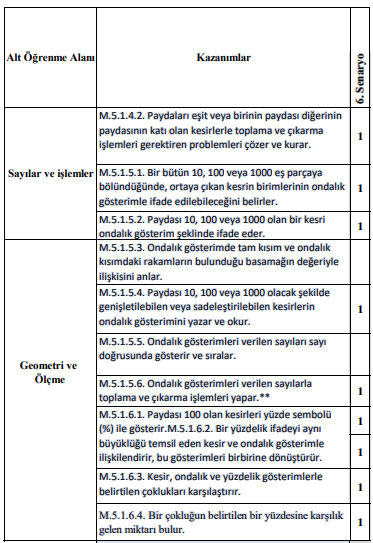 	7. Sınıf Matematik Dersi Konu Soru Dağılım Tablosu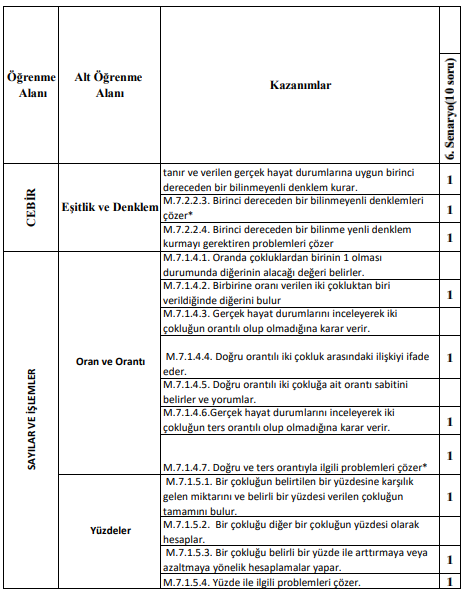 8. Sınıf Matematik Dersi Konu Soru Dağılım Tablosu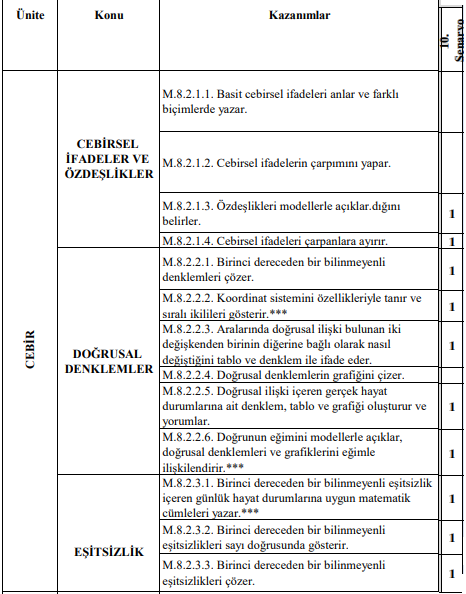 